Velux und Schneider Electric erweitern Partnerschaft zur Beschleunigung der Lifetime Carbon Neutral-VerpflichtungDie Velux-Gruppe hat sich für Schneider Electric entschieden, um eine beschleunigte Dekarbonisierungsstrategie zu entwickeln. Ziel ist eine gemeinsame schnellere Umsetzung der Lifetime Carbon Neutral-Verpflichtung Die erweiterte Partnerschaft baut auf den bereits angekündigten Beratungsdienstleitungen des Tech-Konzerns für erneuerbare Energien auf Rueil-Malmaison (France), 21. September 2021 – Die Velux Gruppe, weltweit größter Hersteller von Dachfenstern, und Schneider Electric, führend in der digitalen Transformation von Energiemanagement und Automatisierung, veröffentlichten heute ihre neue, erweiterte Partnerschaftsvereinbarung. Diese soll der Velux Gruppe die Erreichung ihres Unternehmensziels, der CO2-Neutralität bis 2030, ermöglichen. Um der zunehmenden Notwendigkeit eines proaktiven Umgangs mit der Klimakrise Rechnung zu tragen, soll die Zusammenarbeit weiterhin die Pläne für  lebenslange Klimaneutralität – die Lifetime Carbon Neutral-Verpflichtung – beschleunigen. Zur Erreichung des RE100-Ziels kündigte Schneider Electric zu Jahresbeginn an, Velux dabei zu helfen, bis 2023 das Äquivalent von 100 Prozent erneuerbarem Strom zu beziehen. Darauf aufbauend wird der Tech-Konzern jetzt im Rahmen der neuen Vereinbarung ein globales Programm mit Null-CO2-Aktionsplänen für jeden einzelnen Standort der Velux Gruppe entwickeln. Damit soll unter anderem der Energieverbrauch erfolgreich reduziert und die Kapazität erneuerbarer Energien erhöht werden. Velux strebt 100 Prozent Klimaneutralität bis 2030 anDer erweiterte Fokus der Partnerschaft unterstützt das Ziel der Velux Gruppe: die Erreichung voller Klimaneutralität (Scope 1 und 2) bis 2030 und Klimaneutralität auf Lebenszeit bis zum 100-jährigen Jubiläum der Gruppe im Jahr 2041 – und damit Jahrzehnte vor anderen Unternehmen. Das bedeutet, dass die Gruppe sich verpflichtet hat, ihren historischen CO2-Fußabdruck zu binden sowie ihre zukünftigen CO2-Emissionen in Übereinstimmung mit dem Pariser Klimaabkommen zu reduzieren. Zudem wird eine Zusammenarbeit mit dem World Wide Fund for Nature (WWF) zu Waldschutzprojekten auf der ganzen Welt umgesetzt. Die Velux Gruppe arbeitet auch daran, die CO2-Emissionen in ihrer gesamten Wertschöpfungskette (Scope 3) bis 2030 zu halbieren.  Drei Jahre globale PartnerschaftDie dreijährige Partnerschaft umfasst alle Velux-Fabrikstandorte rund um den Globus: Schneider Electric – laut Corporate Knights weltweit nachhaltigstes Unternehmen 2021 – wird ein globales Dekarbonisierungsprogramm mit folgenden Punkten entwickeln:Energiebewertung aller Werksstandorte der Velux Gruppe mit dem Ergebnis der Entwicklung und Umsetzung von Null-Emissions-AktionsplänenUnterstützung des Energy Excellence-Programms der Velux Gruppe gemäß ISO50001 und Verbesserung der Energieeffizienz sowie Ausbau der Kapazitäten für erneuerbare Energien vor Ort, um fossile Brennstoffe auslaufen zu lassenImplementierung eines globalen Überwachungssystems durch den EcoStruxure Resource Advisor von Schneider Electric zur Messung und Analyse des EnergieverbrauchsVelux wird die Null-CO2-Aktionspläne in zwei der energieintensivsten Werke des Unternehmens testen, die etwa 25 Prozent des gesamten Energieverbrauchs in der Velux Produktion ausmachen: JTJ Sonneborn Industrie GmbH in Deutschland und NM Polska Sp. Z o.o. in Polen. An diesen Standorten werden erhebliche Investitionen getätigt, um auf erneuerbare Heizquellen umzustellen. Dazu zählt die Installation von Wärmepumpen, die mit Ökostrom arbeiten und Holzabfälle aus zertifizierten (FSC/PEFC) Wäldern verwenden, die vor Ort erzeugt werden. Velux wird auch in Photovoltaik-Anlagen vor Ort investieren und die Energieeffizienz der Standorte durch Optimierung der Versorgungssysteme, der Produktionsprozesse und des Energiemanagements weiter verbessern.  Zitate„Es ist uns eine Ehre, von der Velux Gruppe als Partner für Klimaneutralität ausgewählt worden zu sein“, sagt Christel Heydemann, Executive Vice President Europe Operations von Schneider Electric. „Beschleunigte Klimaschutzmaßnahmen sind unerlässlich, um die schlimmsten Auswirkungen der globalen Erwärmung zu vermeiden. Wir wissen, dass es heute möglich ist, durch bewährte Dekarbonisierungslösungen wie Ressourceneffizienz, die Beschaffung von erneuerbaren Energien sowie durch hochwertige Emissionsgutschriften und Kompensationen ein Szenario mit einer Erwärmung von nur 1,5°C zu erreichen. Wir loben die Velux Gruppe dafür, dass sie die Dringlichkeit des Klimawandels erkannt, ihre Klimaziele beschleunigt und die Zahnräder in Bewegung gesetzt hat, um deutlich vor 2050 Netto-Null zu erreichen.“„Wir alle – Unternehmen, Regierung und Gesellschaft – müssen mehr tun, um die Klimakrise zu bewältigen und unsere CO2-Emissionen zu reduzieren. Und wir müssen schneller handeln“, erklärt Jörn Neubert, Senior Vice President of Supply der Velux Gruppe. „Die Velux Gruppe beseitigt operative Hindernisse und wir haben ein beträchtliches, zweckgebundenes Klimabudget eingerichtet, um unsere Klimastrategie und -ambitionen zu erhöhen und zu priorisieren. Auf diesem Weg haben wir Schneider Electric als verlässlichen Partner gewählt, weil wir gemeinsame Werte vertreten und Schneider uns bei der Entwicklung und Umsetzung eines beschleunigten globalen Programms entscheidend helfen kann. Unsere Partnerschaft wird sicherstellen, dass wir schnellstmöglich vorankommen“.Über die Velux GruppeVelux Österreich GmbH ist Marktführer im Bereich Dachflächenfenster. Als Teil der globalen Velux - Gruppe haben wir die Vision, bessere Lebensbedingungen unter dem Dach mit Hilfe von Tageslicht und frischer Luft zu entwickeln. Das Produktprogramm beinhaltet eine große Vielfalt an Belichtungslösungen über das Dach (Dachflächenfenster, Modular Skylights, Flachdach-Fenster, Tageslicht-Spots) samt Hitze- und Sonnenschutz-Produkten.Wir sind global aktiv und unterhalten Vertriebsniederlassungen und Produktionsstätten in mehr als 40 Ländern. Weltweit beschäftigen wir rund 11.500 Mitarbeiter. Die VELUX Gruppe ist im Besitz der VKR Holding A/S, einer Gesellschaft mit beschränkter Haftung, die sich vollständig im Besitz von gemeinnützigen, wohltätigen Stiftungen (DIE VELUX-STIFTUNGEN) und der Familie befindet. Im Jahr 2019 erzielte die VKR Holding Gesamteinnahmen in Höhe von 2,9 Milliarden EUR, und DIE VELUX-STIFTUNGEN spendeten 178 Millionen EUR an gemeinnützige Organisationen. Diese unterstützen wissenschaftliche, ökologische, soziale und kulturelle Projekte und Initiativen. Weitere Informationen über die Velux Gruppe finden Sie unter: www.velux.co Über Schneider ElectricWir von Schneider Electric möchten die optimale Nutzung von Energie und Ressourcen für alle ermöglichen und damit den Weg zu Fortschritt und Nachhaltigkeit ebnen. Wir nennen das Life Is On.Wir sind Ihr digitaler Partner für Nachhaltigkeit und Effizienz.Wir fördern die digitale Transformation durch die Integration weltweit führender Prozess- und Energietechnologien, durch die Vernetzung von Produkten mit der Cloud, durch Steuerungskomponenten sowie mit Software und Services über den gesamten Lebenszyklus hinweg. So ermöglichen wir ein integriertes Management für private Wohnhäuser, Gewerbegebäude, Rechenzentren, Infrastruktur und Industrien.Die tiefe Verankerung in den weltweiten lokalen Märkten macht uns zu einem nachhaltigen globalen Unternehmen. Wir setzen uns für offene Standards und für offene partnerschaftliche Eco-Systeme ein, die sich mit unserer richtungsweisenden Aufgabe und unseren Werten Inklusion und Empowerment identifizieren. www.se.com	Follow us on:      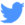 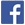 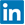 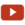 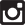 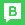 